Circ  n° 24web				                                    	Busto Arsizio,lì  13 settembre 2013Ai Sigg. GenitoriAi Sigg. StudentiOggetto: ORA DI RELIGIONE A.S. 2013/2014 Si comunica che i Sigg. studenti che hanno opzionato l’ora alternativa all’insegnamento della religione cattolica potranno assentarsi dalla classe e raggiungere gli spazi liberi dell’istituto per studio individuale sino ad orario definitivo delle lezioni. Dopo di allora, con l’orario definitivo gli studenti che hanno opzionato l’ingresso posticipato e l’uscita anticipata dovranno attenersi a quanto dichiarato all’atto di iscrizione.Gli studenti che, avendo scelto l’ora alternativa alla religione cattolica, possono specificare la richiesta di avere un docente a disposizione per un percorso di lavoro e di studio segnalandolo al dirigente con una mail all’indirizzo preside@liceocrespi.it entro il 20 p.v.                                                                                                                 Il Dirigente Scolastico									    Prof.ssa Cristina Boracchi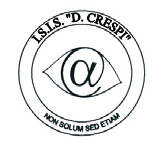 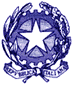 ISTITUTO DI ISTRUZIONE SECONDARIA  “DANIELE CRESPI” Liceo Internazionale Classico e  Linguistico VAPC02701R Liceo delle Scienze Umane VAPM027011Via G. Carducci 4 – 21052 BUSTO ARSIZIO (VA) www.liceocrespi.it-Tel. 0331 633256 - Fax 0331 674770 - E-mail: lccrespi@tin.itC.F. 81009350125 – Cod.Min. VAIS02700D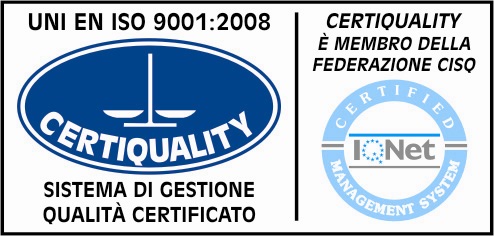 CertINT® 2012